Je touche les étoilesJe touche les étoilesCe jeu fournit l’occasion de parler des nombres avec les enfants et d’évaluer leur pensée. Observer de quelle façon ils comptent les points sur le dé. Demandez-leur : « Comment sais-tu que tu as le bon nombre de jetons? » et « Combien de jetons as-tu placés dans la colonne? De combien de jetons as-tu besoin pour finir de remplir la colonne? »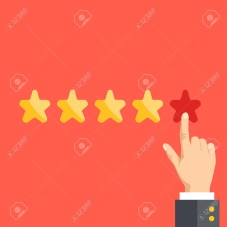 Règles du jeuLes enfants lancent un dé à tour de rôle et prennent la quantité de jetons correspondant au nombre obtenu.Ils placent ensuite les jetons dans l’une des colonnes.Le but du jeu est de remplir entièrement chaque colonne avec les jetons.On peut de plus, exiger que le compte soit exact : si un enfant obtient un 5, il ne peut finir de remplir une colonne présentant seulement 4 cases libres.